Publicado en Barcelona el 02/07/2020 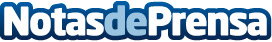 AleaSoft: Los precios del CO2 alcanzan su valor más alto desde agosto de 2019En el primer día de julio, el precio de cierre de los futuros del CO2 para diciembre de 2020 fue 27,71 €/t. Desde la primera mitad de agosto de 2019 no se alcanzaba un precio tan elevado. Durante los primeros días de la semana de final de junio e inicio de julio, los precios de la mayoría de los mercados eléctricos europeos bajaron gracias al aumento de la producción eólica. No obstante, en los países del sur de Europa y en Francia, los precios subieron fundamentalmente por el aumento de la demandaDatos de contacto:Alejandro Delgado900 10 21 61Nota de prensa publicada en: https://www.notasdeprensa.es/aleasoft-los-precios-del-co2-alcanzan-su-valor_1 Categorias: Internacional Nacional Industria Téxtil Sector Energético http://www.notasdeprensa.es